Урок по окружающему миру в 4-м классе "Земля-кормилица" по программе "Школа России"Малетина Раиса Валентиновна, учитель начальных классовМБОУ «Средняя общеобразовательная школа с углубленным изучением отдельных предметов имени А.Невского « города КурскаЦель урока:Познакомить детей с различными видами почв и их составом, природоохранной деятельностью человека.Формируемые  УУД :                                                                                                познавательные - самостоятельно находить необходимую информацию в материалах учебника, выполнять учебно-познавательные действия, делать обобщения, выводы; коммуникативные - осуществлять совместную деятельность в парах и рабочих группах с учетом конкретных учебно-познавательных задач; регулятивные -  по плану, контролировать процесс и результаты деятельности, вносить необходимые коррективы, адекватно оценивать свои достижения; личностные - применять правила делового сотрудничества.                                        Оборудование: Физическая карта России, карта края, схема «Типы почв», образцы почв, материал для опытов, раздаточный материал для тестирования, тест в Power Point.Приложение 1. Презентация к уроку.Приложение 2. Тест.Ход урокаI. Организационный момент.Вступительное слово учителя  о  значении  добра .                                                                        Дети берутся за руки.                                                                                                                         –Я желаю тебе  сегодня добра .                                                                                                      Ты  желаешь мне сегодня добра.                                                                                               Мы желаем друг другу добра                                                                                                               Пусть нам всем сегодня повезет.                                                                                                         II. Проверка домашнего задания. Индивидуальная работа по карточкам. Тест (Power Point)2.Актуализация  опорных знаний                                                                                                               На прошлом уроке мы  познакомились с темой «Полезные ископаемые»                                    -Что  называем полезными ископаемыми ?                                                                                                                                                                                                                                                                 (Все природные богатства, которые добывают люди из недр земли ,называются полезными ископаемыми)- …                                                                                                                       . Что  мы узнали о полезных ископаемых ?                                                                            (Полезные ископаемые относятся к неживой природе. Многие из них образовались из остатков живых организмов, которые были на Земле миллионы лет назад. Полезные ископаемые могут быть твёрдыми , жидкими, газообразными )                                             -Какие полезные ископаемые вы знаете?  (уч-ся перечисляют полезные ископаемые)-Покажите на карте крупные месторождения полезных ископаемых в нашей стране.                           -Предлагаю вашему вниманию тест»наши подземные богатства» и задание ,где нужно указать свойства полезных ископаемых. (3 мин.)                                                                       .б) Индивидуальная работа по карточке.2. Соедините стрелками полезное ископаемое и его свойства.3) Работа с тестом (Рower Point)Тест «Наши подземные богатства»Месторождения полезных ископаемых отыскивают...
а) археологи;
б) геологи; 
в) строители.К полезным ископаемым относятся...
а) кирпич, бетон, бензин;
б) станки, вазы, ножницы;
в) нефть, газ, глина.В строительстве используются...
а) торф, железная руда, самоцветы;
б) песок, глина, гранит;
в) мрамор, каменный уголь, малахит.Металлы получают из...
а) каменного угля, янтаря, мела;
б) жемчуга, известняка, торфа;
в) железной руды, медной руды.При помощи буровых установок добывают...
а) нефть, природный газ;
б) калийную соль, алмазы;
в) мрамор, гранит.В шахтах добывают...
а) известняк, ракушечник, гранит;
б) каменный уголь, антрацит, железную руду;
в) поваренную соль, жемчуг, графит.В карьерах добывают...
а) известняк, песок, глину;
б) золото, малахит, мрамор;
в) нефть, торф, бурый уголь.Полезные ископаемые, обладающие свойством горючести, это...
а) алмаз, известняк, графит;
б) железная руда, поваренная соль, мел;
в) каменный уголь, антрацит, торф.III. Изучение нового материала.а) Беседа.- Можно ли наш край назвать кладовой? А вот кладовая, в которой находятся полезные ископаемые, есть в названии темы нашего урока.- Отгадайте загадку, и вы узнаете, о чём мы сегодня будем говорить.Меня бьют, колотят, ворочают, режут,
А я все терплю и добром плачу. (Земля.)- Верно, а тема нашего урока «Земля - кормилица».СЛАЙД 2-Какие цели поставим в связи с темой?-                                                                                                (Сегодня нам предстоит выяснить, почему землю называют «кормилицей».)-Что мы можем сделать  для достижения этой цели ?  (Будем работать с учебником, будем работать в группах, в парах, работать в тетради, рассуждать, делать выводы)                          --Итак, нам предстоит выяснить, почему землю называют кормилицей. Вспомните, как называется верхний слой земли. (Верхний слой земли называют почвой)- Рассмотрите образцы почвы на ваших столах. Что вы видите?  (Работа в парах) (Остатки старых сухих листьев. Остатки старой травы. Маленькие палочки. Остатки сухих насекомых.)- Какого цвета почва? (Почва темного цвета.)- Давайте выясним, что еще входит в состав почвы?(.Группа учащихся из детского объединения «Экология» рассказывают о проделанных опытах с почвой на занятиях во внеурочной деятельности.)СЛАЙД 3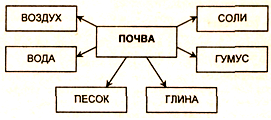 в) беседа- Как вы думаете, почва везде одинаковая?- В природе существует большое число типов почв. Это зависит от места расположения на территории страны, от состава почвы.- Как вы думаете, от чего зависит плодородие почвы? (От количества перегноя.)- Давайте познакомимся с видами почв .Откроем учебники с.160,161                                                       (В нашей стране выделяют несколько видов почв. Самые распространенные из них:)СЛАЙД 4Тундровые, подзолистые, лесные, чернозём, болотные и луговые. -Какой вывод вы можете сделать?  (Каждой природной зоне соответствует свой тип почвы)СЛАЙД 5- Какая почва характерна для тундры? (Тундровая.)- Какая почва распространена в тайге и смешанных лесах? (Подзолистая.)- Какая почва будет в лиственном лесу? (Серая лесная.)- В какой природной зоне – чернозём? (Степи.)- Где находятся луговые почвы? (Луга.)- Для чего характерны болотные почвы? (Болота.)- На территории нашей страны самые распространенные подзолистые почвы.- Сравните данные образцы почв. Какая почва, на ваш взгляд, самая плодородная? (Чернозем, в ней много перегноя.)- А какие почвы в нашем крае? (Все.)-На внеурочных занятиях «Курск- мой край  родной» мы знакомились  с видами почв родного края. Ребята распечатали карту почв Курской области Поработайте в парах. Выясните, какие почвы  в нашем крае  (Работа в парах. Уч-ся  показывают на контурной карте  Курской области места с плодородными почвами. )                                       .- Мы познакомились с типами почв, их свойствами, но не ответили на вопрос «Почему землю называют кормилицей?»- Давайте послушаем сказку о волшебной кладовой.г) рассказ ученика- Расскажу вам сказку о волшебной кладовой. Положишь в нее горстку зерна - получишь взамен сто горстей. Спрячешь картофелину - вытащишь много. Она у нас под ногами. И зовется она - земля. Да, только она тогда добра и щедра, когда люди к ней добры, и, когда они умело землю обрабатывают: пашут, удобряют, поливают. И правильно. Как это так: все уземли брать, а взамен ничего не давать? Да тут мигом опустеет любая кладовая. Так и с волшебной кладовой. Издавна кормит людей земля-матушка. Но не всегда люди догадывались, какое богатство она в себе таит. Во времена, когда люди еще не умели пахать и сеять, они брали только то, что земля для них сама припасла: ягоды, корешки, сочные стебельки. Потом люди смекнули, что можно садить собранные зерна около жилья. Так появились первые поля ячменя, пшеницы, ржи. Вот так и стала земля доброй и щедрой, даря людям богатые урожаи.- Что называют волшебной кладовой? (Землю.)- А почему? (Посеешь горсточку зерен, а соберешь сто горстей и т.д.)- Что издавна делает земля-матушка? (Земля кормит людей. На ней растут растения, которые человек употребляет в пищу.)- Да, и не только человека кормит земля. Насекомых, птиц, зверей. Как можно назвать землю? (Землю можно назвать кормилицей.- Мы с вами выяснили, почему землю называют кормилицей. И чем плодороднее почва, тем выше урожаи.У почвы есть в природе помощники.-это дождевые черви. (Ученица рассказывает о значении дождевых червей.) Но земля - наша кормилица - нуждается в защите. Ведь один сантиметр почвы образуется в природе за 250-300 лет! Учащиеся из д/о «Экология»                                                                                                           -  Если почва истощается,ей нужно отдохнуть.Человек до конца не может восстановить почву ни удобрением,ни обработкой.Почву восстановить может сама природа,причем,очень медленно.Охрана почв-это задача всего человечества.Загрязнение почвы касается всех людей Земли. Вот почему государства заключают международные соглашения,чтобы сообща бороться за спасение почвы. IV. ФизкультминуткаПо дорожке, по дорожке скачем мы на правой ножке (подскоки на правой ноге).
И по этой же дорожке скачем мы на левой ножке (подскоки на левой ноге).
По тропинке побежим, до лужайки добежим (бег на месте).
На лужайке, на лужайке мы попрыгаем, как зайки (прыжки на месте на обеих ногах). Стоп. Немного отдохнем. И домой пешком пойдем (ходьба на месте).а) Работа по учебнику и рабочих тетрадях.- Почва на полях тоже нуждается в защите. Давайте прочитаем об этом в учебнике на стр. 173 -174 и составим памятку «Как защитить почву на полях». Читать будем по абзацам.СЛАЙД 6б) Составление памятки.Правильно использовать верхний слой почвы при строительстве и добычи полезных ископаемых;сажать полезащитные полосы;проводить снегозадержание;правильно распахивать;умеренно поливать и употреблять удобрения.- Ещё раз повторим правила защиты почвы.VI. РефлексияПредлагаю вам проверпть себя,выполнить тест. Право выбора вопросов на обратной стороне  теста .5 вопросов-на 3,7 – на4,все 9,без ошибок ,-5                                          СЛАЙД 7а) Тестирование.Тест «Земля-кормилица» (почвы)Характерными почвами нашего края являются...
а) черноземы; 
б) подзолистые почвы;
в) тундровые почвы; 
г) серые лесные почвы.Черноземные почвы преобладают...
а) в тундре; 
б) в лесной зоне;
в) в степях; 
г) в пустынях.Плодородие почвы зависит от количества... 
а) песка; 
б) перегноя;
в) глины; 
г) солей.Из перегноя под воздействием микроорганизмов образуются...
а) вода; 
б) воздух;
в) камни; 
г) соли.Из остатков умерших растений и животных под воздействием микроорганизмов образуется...
а) песок; 
б) глина;
в) перегной; 
г) ил.В состав почвы входят...
а) углекислый газ, известняк, воздух, вода;
б) вода, воздух, песок, глина, гумус, соли;
в) поваренная соль, песок, глина, вода, воздух.Для защиты почвы на полях необходимо...
а) перепахивать, удобрять, уничтожать вредных насекомых и животных;
б) сажать деревья, поливать обильно, применять ядохимикаты;
в) проводить снегозадержание, сажать полезащитные полосы, правильно пахать, умеренно поливать и употреблять удобрения.Один сантиметр почвы в природе образуется за...
а) 100-150 лет; 
б) 5-10 лет;
в) 250-300 лет; 
г) 1-2 года.Какое из высказываний верно?
а) если использовать большое количество ядохимикатов, то почва потеряет плодородие;
б) внесение в почву большого количества удобрений приводит к накапливанию большого количества солей, что повышает урожайность;
в) почва, на которой нет растительности, не вымывается водой и не развеивается ветром.Предлагаю прокомментировать свой выбор отметки.                                                        – Отвечая,можете использовать предложения  с экрана.                                                        -Я выбрал эти задания теста потому,что :                                                                                       1. Они мне нравятся больше остальных;                                                                                   2.Я чувствую,что справлюсь с ними лучше,чем с другими                                                    3.Они легче остальных заданий;                                                                                              4.Затрудняюсь ответить                                                                                                              - VII. Подведение итоговСоставление   синквейна  (Работа в группах .На столах карточки -помощницы)                                                                                                              1 стр. Одно существительное,выражающее главную мысль урока.                                                2 строка .2 прилагательных,выражающих  главную мысль.                                                                3 строка. 3глагола,описывающие действия в рамках темы.                                                               4 строка.-фраза,несущая определенный смысл урока.                                                               5.   Ключевое слово.                                                                                                                 ---Молодцы.Вы хорошо поработали.Домашнее заданиеСтр. 171-174, р. т. стр. 53-54Для 1 группы: ПОДОБРАТЬ ЗАГАДКИ, ПОСЛОВИЦЫ О ЗЕМЛЕ.НефтьЖидкоеГазГорючееЖелезная рудаМаслянистоеГлинаГазообразноеС резким запахомЛегче водыТяжелее водыПластичноеПлавкое